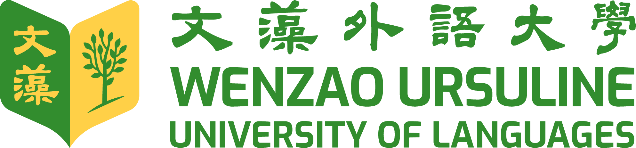 文藻外語大學『112-1轉學生學伴計畫』文藻學伴 藻伴共學□我與學伴於112年10月27日前（第7週）完成共學計劃，申請人簽名：校內學伴簽名：                       轉學新生簽名：                  「112-1 轉學生學伴計畫」詳見https://d003.wzu.edu.tw/article/508839校內學伴姓名學 號轉學新生姓名學 號共學計劃共學計劃共學計劃共學計劃□協助轉學生完成註冊□協助轉學生完成學分抵免、選課□完成共學10 小時（如：讀書小組、使用圖書館資源、使用英/外語診斷輔導中心資源、其他學習活動等）並檢附共學紀錄（含時間及項目）。□校園環境導覽（請上傳2張照片）□協助轉學生完成註冊□協助轉學生完成學分抵免、選課□完成共學10 小時（如：讀書小組、使用圖書館資源、使用英/外語診斷輔導中心資源、其他學習活動等）並檢附共學紀錄（含時間及項目）。□校園環境導覽（請上傳2張照片）□協助轉學生完成註冊□協助轉學生完成學分抵免、選課□完成共學10 小時（如：讀書小組、使用圖書館資源、使用英/外語診斷輔導中心資源、其他學習活動等）並檢附共學紀錄（含時間及項目）。□校園環境導覽（請上傳2張照片）□協助轉學生完成註冊□協助轉學生完成學分抵免、選課□完成共學10 小時（如：讀書小組、使用圖書館資源、使用英/外語診斷輔導中心資源、其他學習活動等）並檢附共學紀錄（含時間及項目）。□校園環境導覽（請上傳2張照片）招生組教務長會計室